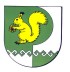 от 09 августа 2023 г. № 594 О внесении изменений в Положение о новой системе оплаты труда работников муниципальных образовательных организаций, финансируемых  из бюджета Моркинского муниципального районаРуководствуясь  Указами Президента Российской Федерации         от 7 мая 2018 г. № 204 «О национальных целях и стратегических задачах развития Российской Федерации на период до 2024 года»                         и от 21 июля 2020 г. № 474 «О национальных целях развития Российской Федерации на период до 2030 года», поручением Президента Российской Федерации по итогам заседания Президиума Государственного Совета Российской Федерации от 25 августа 2021 г. № Пр-1808ГС, Администрация Моркинского  муниципального  района п о с т а н о в л я е т:1.Внести в Положение о новой системе оплаты труда работников муниципальных образовательных организаций, финансируемых из бюджета Моркинского муниципального района, утвержденное постановлением  Администрации Моркинского муниципального района от 23 октября 2020 г. № 418 (в редакции от 22.12.2022 № 897), следующие изменения:1.1. Подпункт 12.3  пункта 12 изложить в следующей редакции:*Кроме должностей преподавателей, отнесенных к профессорско-преподавательскому составу».2. Настоящее постановление вступает в силу  с 1 сентября  2023 г.3.Опубликовать настоящее постановление в районной газете «Моркинская земля» и разместить на официальном интернет - портале                          Республики  Марий Эл.4.Контроль за исполнением настоящего постановления возложить           на заместителя главы Администрации Моркинского муниципального района А.Г. Васильева.МОРКО МУНИЦИПАЛЬНЫЙ РАЙОН  АДМИНИСТРАЦИЙПУНЧАЛАДМИНИСТРАЦИЯМОРКИНСКОГО МУНИЦИПАЛЬНОГО  РАЙОНАПОСТАНОВЛЕНИЕГлава Администрации       Моркинского муниципального районаА.Н. Голубков